FICHE INSCRIPTION ECOLE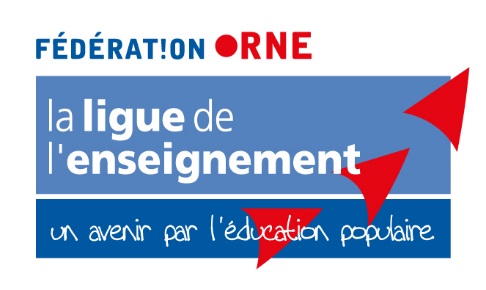 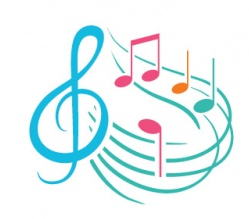 FESTIVAL DES MUSIQUESET DES CHORALES 2020Merci de retourner ce document avant le vendredi 28 février 2020par mail secretariat.aems@laliguenormandie.org.Veuillez renseigner les informations suivantes :Pour rappel :Lundi 29 juin 2020 : CYCLE 3 (CM1, CM2) Mardi 30 juin 2020 : CYCLE 2 (CP, CE1, CE2) Jeudi 2 juillet 2020 : CYCLE 1 (maternelle) Attention les productions (chorales, danse…) ne doivent pas dépasser 5 min par classe.Vos coordonnéesVos coordonnéesNom de l’établissementNom du référent pour l’écoleAdresseTéléphoneCourrielLUNDI 29 JUIN  CYCLE 3 (CM1, CM2)LUNDI 29 JUIN  CYCLE 3 (CM1, CM2)LUNDI 29 JUIN  CYCLE 3 (CM1, CM2)LUNDI 29 JUIN  CYCLE 3 (CM1, CM2)LUNDI 29 JUIN  CYCLE 3 (CM1, CM2)Nom enseignant.e.sClasseNombre d’élèvesNombre d’adultes (enseignant.e.s + accompagnateurs)Prestation chorale, chorégraphie, autreMARDI 30 JUIN 2020 CYCLE 2 (CP, CE1, CE2)MARDI 30 JUIN 2020 CYCLE 2 (CP, CE1, CE2)MARDI 30 JUIN 2020 CYCLE 2 (CP, CE1, CE2)MARDI 30 JUIN 2020 CYCLE 2 (CP, CE1, CE2)MARDI 30 JUIN 2020 CYCLE 2 (CP, CE1, CE2)Nom enseignant.e.sClasseNombre d’élèvesNombre d’adultes (enseignant.e.s + accompagnateurs)Prestation chorale, chorégraphie, autreJEUDI 2 JUILLET 2020 CYCLE 1 (maternelle)JEUDI 2 JUILLET 2020 CYCLE 1 (maternelle)JEUDI 2 JUILLET 2020 CYCLE 1 (maternelle)JEUDI 2 JUILLET 2020 CYCLE 1 (maternelle)JEUDI 2 JUILLET 2020 CYCLE 1 (maternelle)Nom enseignant.e.sClasseNombre d’élèvesNombre d’adultes (enseignant.e.s + accompagnateurs)Prestation chorale, chorégraphie, autre